Additional file 5. Two-component finite mixture model fitting to each antigen’s signal intensity from both immunoassays.  For each immunoassay, top histograms are loge transformed data and bottom histograms are non-transformed data.  For seropositivity cutoffs in Table 1, the mean and standard deviation of the first (leftmost) component was used. Maximum likelihood estimation methods were unable to fit a second component to the ELISA AMA-1 data.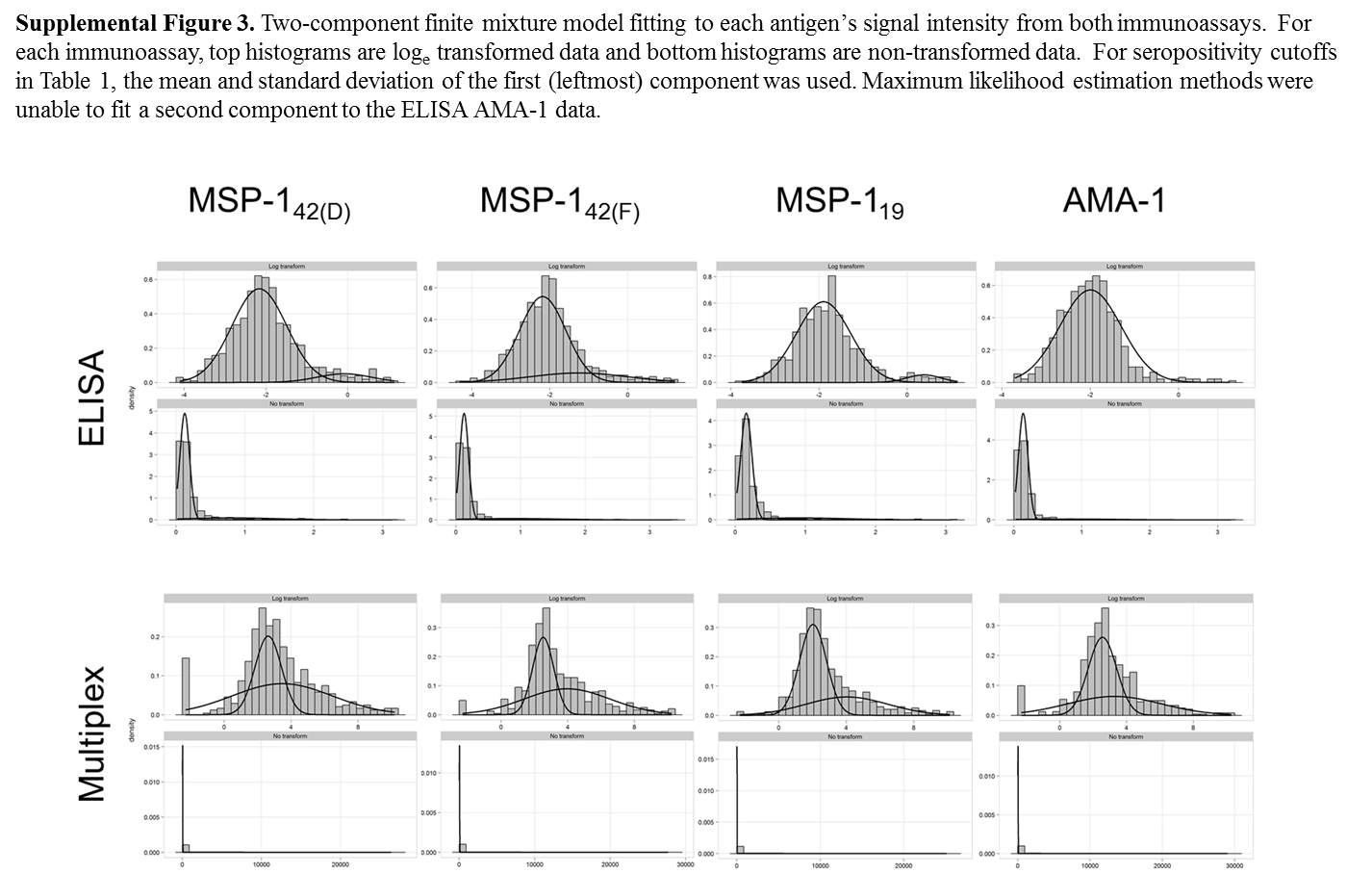 